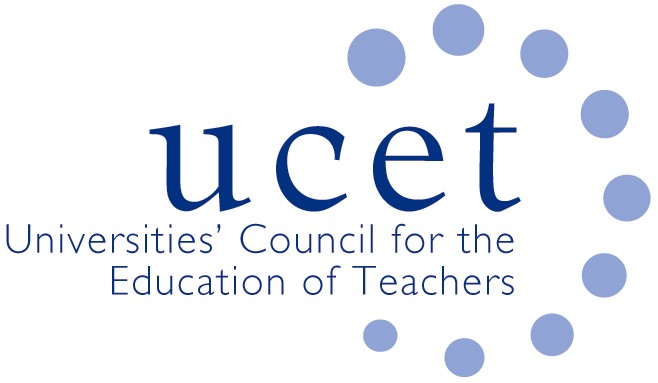 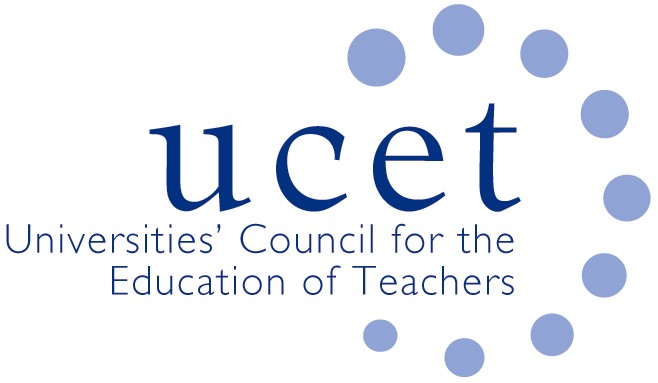 UCET NIHELG 12.00pm, Monday 3 October 2022, Old Common Room, Lanyon Building, Queen’s University, University Road, Belfast, BT7 1NNAgenda
Welcome & introductionsMinutes & matters arising (enc.)Matters arising from morning UCETNI meetingITE allocations 2022/23Lessons learnt from Covid 19 (enc.)TPL research projectUCETNI Partnership sub-groupTeacher Education Partnership Handbook (enc.)Reports from partner organisations:DEDepartment for the EconomyGTCNIEACCEADate of next meeting: 10 January 2023